OPERATIONAL BLUEPRINT FOR SCHOOL REENTRY 2020-21Updated 7/29/2020Under ODE’s Ready Schools, Safe Learners guidance, each school has been directed to submit a plan to the district in order to provide on-site and/or hybrid instruction. Districts must submit each school’s plan to the local school board and make the plans available to the public. This form is to be used to document a district’s, school’s or program’s plan to ensure students can return for the 2020-21 school year, in some form, in accordance with Executive Order 20-25(10). Schools must use the Ready Schools, Safe Learners guidance document as they complete their Operational Blueprint for Reentry. ODE recommends plan development be inclusive of, but not limited to school-based administrators, teachers and school staff, health and nursing staff, association leadership, nutrition services, transportation services, tribal consultation, parents and others for purposes of providing expertise, developing broad understanding of the health protocols and carrying out plan implementation. Please fill out information:Please list efforts you have made to engage your community (public health information sharing, taking feedback on planning, etc.) in preparing for school in 2020-21. Include information on engagement with communities often underserved and marginalized and those communities disproportionately impacted by COVID-19.Indicate which instructional model will be used. If you selected Comprehensive Distance Learning, you only have to fill out the green portion of the Operational Blueprint for Reentry (i.e., page 2 in the initial template).If you selected On-Site Learning or Hybrid Learning, you have to fill out the blue portion of the Operational Blueprint for Reentry (i.e., pages 3-16 in the initial template) and submit online. (https://app.smartsheet.com/b/form/a4dedb5185d94966b1dffc75e4874c8a) by August 17, 2020 or prior to the beginning of the 2020-21 school year.* Note: Private schools are required to comply with only sections 1-3 of the Ready Schools, Safe Learners guidance.REQUIREMENTS FOR COMPREHENSIVE DISTANCE LEARNING OPERATIONAL BLUEPRINTThis section must be completed by any school that is seeking to provide instruction through Comprehensive Distance Learning. Schools providing On-Site or Hybrid Instructional Models do not need to complete this section.The remainder of this operational blueprint is not applicable to schools operating a Comprehensive Distance Learning Model.ESSENTIAL REQUIREMENTS FOR HYBRID / ON-SITE OPERATIONAL BLUEPRINTThis section must be completed by any school that is providing instruction through On-Site or Hybrid Instructional Models.Schools providing Comprehensive Distance Learning Instructional Models do not need to complete this section.1a. COMMUNICABLE DISEASE MANAGEMENT PLAN FOR COVID-191b. HIGH-RISK POPULATIONS1c. PHYSICAL DISTANCING1d. COHORTING1e. PUBLIC HEALTH COMMUNICATION1f. ENTRY AND SCREENING1g. VISITORS/VOLUNTEERS1h. FACE COVERINGS, FACE SHIELDS, AND CLEAR PLASTIC BARRIERS1i. ISOLATION MEASURES2a. ENROLLMENT(Note: Section 2a does not apply to private schools.)2b. ATTENDANCE(Note: Section 2b does not apply to private schools.)2c. TECHNOLOGY2d. SCHOOL SPECIFIC FUNCTIONS/FACILITY FEATURES2e. ARRIVAL AND DISMISSAL2f. CLASSROOMS/REPURPOSED LEARNING SPACES2g. PLAYGROUNDS, FIELDS, RECESS, BREAKS, AND RESTROOMS2h. MEAL SERVICE/NUTRITION2i. TRANSPORTATION2j. CLEANING, DISINFECTION, AND VENTILATION2k. HEALTH SERVICES2l. BOARDING SCHOOLS AND RESIDENTIAL PROGRAMS ONLY3a. PREVENTION AND PLANNING3b. RESPONSE3c. RECOVERY AND REENTRY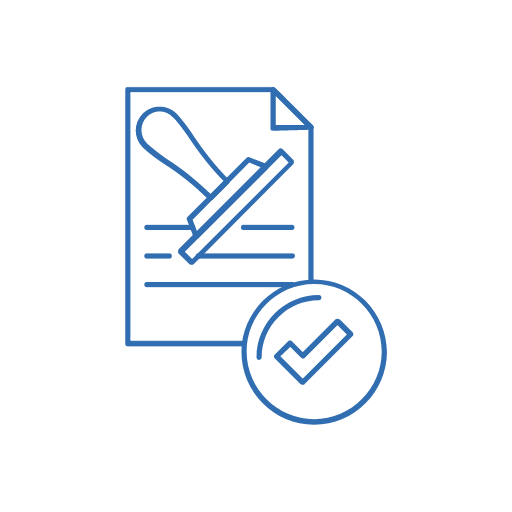 ASSURANCESThis section must be completed by any public school that is providing instruction through On-Site or Hybrid Instructional Models. Schools providing Comprehensive Distance Learning Instructional Models do not need to complete this section.This section does not apply to private schools.Assurance Compliance and Timeline
If a district/school cannot meet the requirements from the sections above, provide a plan and timeline to meet the requirement.SCHOOL/DISTRICT/PROGRAM INFORMATIONSCHOOL/DISTRICT/PROGRAM INFORMATIONName of School, District or ProgramSouth Columbia Family SchoolKey Contact Person for this PlanRay Brown, PrincipalPhone Number of this Person503 366-9009     Cell  541 805 0240Email Address of this Personrbrown@scappoose.k12.or.usSectors and position titles of those who informed the planRay Brown, PrincipalVickie Weaver, Office ManagerJodi Withers, Board member/retired teacherSamantha Cousins, Board member/parent/RNChelsea Prison, parent/RNAlison Norton, K-2 teacherValena Taber, 3-5 teacherGretchen Landin, 6-8 teacherLocal public health office(s) or officers(s)Columbia County Public HealthMike Paul, DirectorName of person Designated to Establish, Implement and Enforce Physical Distancing RequirementsRay BrownIntended Effective Dates for this PlanAugust 2020 – July 2021ESD RegionNorthwest Regional ESDSouth Columbia Family School is a small charter school located in Warren, Oregon, and is sponsored by the Scappoose School District.  The school supports families who desire to home-base their children’s education.  Students are on campus one day per week (called Community Day) and come for conferencing/tutoring one hour on a different day.  Families are used to working with their children at home, so the 2019 – 2020 school year did not have the same impact on our school as it may have had one other schools.Current families have been notified of possible changes prior to the end of the 2019 – 2020 school year.  A new webpage has been added to the website to inform the public about any changes or adaptations that the school is making for the upcoming school year.Two virtual meetings will be held during the summer with families regarding our plan.A survey was sent to families regarding concerns or needs that they may have under the revised format.  The responses will be made public on our website during July.The information given regarding public health is current and local since one of our parents works for Columbia County Public Health.  Information is shared via email.  We, also, have the ability to text parents short messages through our Gradelink program.For our underserved and marginalized students, we will make efforts to provide additional resources such as technology/information, including how we will continue to work with those students who  Live in poverty (11%)Are homeless (3%)Are on IEPS (10%) or 504’s (3%)Are minorities (8%)The key to this success of this operation will be communication through email, texting, newsletters, and telephone calls.  If necessary, home visits may be arranged, safety being a priority.Transportation and food are not concerns due to the nature of our program.  The school does not provide transportation or lunches for students.The Hybrid model will be used when South Columbia Family School can open, based on the metrics of Columbia County, Oregon, as stated by the news release by Gov. Kate Brown’s office on July 28, 2020.Select One:Select One:Select One:Comprehensive Distance LearningDescribe why you are selecting Comprehensive Distance Learning as the school’s Instructional Model for the effective dates of this plan.South Columbia Family School is starting the 2020-2021 school year using the Comprehensive Distance Learning model due to the metrics that were given on July 28, 2020, in the press conference by Governor Brown, Colt Gill, and other key people.  Columbia County, Oregon, currently does not meet the metric requirements, so, by default, we will be going with the Comprehensive Distance Learning Operational Blueprint.When Columbia County reaches the acceptable metrics for us to implement the Hybrid Model, we will do so. The Hybrid Model Operational Blueprint has been completed by the school’s committee.In completing this portion of the Blueprint you are attesting that you have reviewed the Comprehensive Distance Learning Guidance. Here is a link to the overview of CDL Requirements. Please name any requirements you need ODE to review for any possible flexibility or waiver. We have reviewed the Comprehensive Distance Learning Guidance.  Since our charter school supports parents who choose to home-base most of their children’s schooling, we are already familiar with the format.  We would like to have some requirements for ODE to review for some flexibility since our program is, essentially, a hybrid model during non-pandemic times. We want to be able to evaluate the progress of the individual student using the STAR (Renaissance) testing format for Language Arts and Mathematics.  However, it is only possible to do that at our school.  It would be done with only one student in the classroom at a time, along with the teacher.*In order for our program to reach maximum success, it is beneficial to have an occasional conference/tutoring with a parent and child.  This enables them to keep on track and to ask questions.  Although it can be done virtually, sometimes (especially with K-3), it is critical to have the direct contact for educational success.  This, too, would only have the parent and child in the classroom at one time.  Social distancing would be in effect, plus masks/face shields used.  Rooms would be sanitized between families.*We would like our teachers to be able to  teach from their individual classrooms.  Each teacher (we have three) has their own classroom with separate exterior doors, if needed.  Social distancing would be done.  Sneeze guards have been purchased for all staff’s desks along with proper PPE and sanitizing materials.We would need to have a day or days set aside for families to pick-up curriculum and needed technology.Please refer to our Distance Learning Plan on our website:https://www.scfamilyschool.net/emergency-plan-response-to-covid-19*However, if these two requests are not possible due to safety concerns, we will use strictly virtual meetings.Describe the school’s plan, including the anticipated timeline, for returning to Hybrid Learning or On-Site Learning consistent with the Ready Schools, Safe Learners guidance.South Columbia Family School,  having completed the Hybrid Operational Blueprint, will return to the Hybrid model when Columbia County meets the necessary metrics for reentry.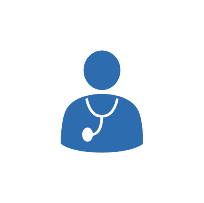   1. Public Health ProtocolsOHA/ODE RequirementsOHA/ODE RequirementsHybrid/Onsite PlanImplement measures to limit the spreads of COVID-19 within the school setting.Update written Communicable Disease Management Plan to specifically address the prevention of the spread of COVID-19.Designate a person at each school to establish, implement and enforce physical distancing requirements, consistent with this guidance and other guidance from OHA.Include names of the LPHA staff, school nurses, and other medical experts who provided support and resources to the district/school policies and plans. Review relevant local, state, and national evidence to inform plan.Process and procedures established to train all staff in sections 1 - 3 of the Ready Schools, Safe Learners guidance. Consider conducting the training virtually, or, if in-person, ensure physical distancing is maintained to the maximum extent possible.Protocol to notify the local public health authority (LPHA Directory by County) of any confirmed COVID-19 cases among students or staff. Plans for systematic disinfection of classrooms, offices, bathrooms and activity areas.Process to report to the LPHA any cluster of any illness among staff or students.Protocol to cooperate with the LPHA recommendations and provide all logs and information in a timely manner.Protocol for screening students and staff for symptoms (see section 1f of the Ready Schools, Safe Learners guidance).Protocol to isolate any ill or exposed persons from physical contact with others.Protocol for communicating potential COVID-19 cases to the school community and other stakeholders (see section 1e of the Ready Schools, Safe Learners guidance).Create a system for maintaining daily logs for each student/cohort for the purposes of contact tracing. This system needs to be made in consultation with a school/district nurse or an LPHA official. Sample logs are available as a part of the Oregon School Nurses Association COVID-19 Toolkit.If a student(s) is part of a stable cohort (a group of students that are consistently in contact with each other or in multiple cohort groups) that conform to the requirements of cohorting (see section 1d of the Ready Schools, Safe Learners guidance), the daily log may be maintained for the cohort. If a student(s) is not part of a stable cohort, then an individual student log must be maintained.Required components of individual daily student/cohort logs include:Child’s nameDrop off/pick up timeParent/guardian name and emergency contact informationAll staff (including itinerant staff, district staff, substitutes, and guest teachers) names and phone numbers who interact with a stable cohort or individual studentProtocol to record/keep daily logs to be used for contact tracing for a minimum of four weeks to assist the LPHA as needed.Process to ensure that all itinerant and all district staff (maintenance, administrative, delivery, nutrition, and any other staff ) who move between buildings keep a log or calendar with a running four-week history of their time in each school building and who they were in contact with at each site.Process to ensure that the school reports to and consults with the LPHA regarding cleaning and possible classroom or program closure if anyone who has entered school is diagnosed with COVID-19.Protocol to respond to potential outbreaks (see section 3 of the Ready Schools, Safe Learners guidance).OHA/ODE RequirementsOHA/ODE RequirementsHybrid/Onsite PlanServe students in high-risk population(s) whether learning is happening through On-Site, Hybrid (partially On-Site and partially Comprehensive Distance Learning models), or Comprehensive Distance Learning models.Medically Fragile, Complex and Nursing-Dependent Student RequirementsMedically Fragile, Complex and Nursing-Dependent Student RequirementsAll districts must account for students who have health conditions that require additional nursing services. Oregon law (ORS 336.201) defines three levels of severity related to required nursing services:Medically Complex: Are students who may have an unstable health condition and who may require daily professional nursing services.Staff and school administrators, in partnership with school nurses, or other school health providers, should work with interdisciplinary teams to address individual student needs. The school registered nurse (RN) is responsible for nursing care provided to individual students as outlined in ODE guidance and state law:Communicate with parents and health care providers to determine return to school status and current needs of the student. Coordinate and update other health services the student may be receiving in addition to nursing services. This may include speech language pathology, occupational therapy, physical therapy, as well as behavioral and mental health services.  Modify Health Management Plans, Care Plans, IEPs, or 504 or other student-level medical plans, as indicated, to address current health care considerations. 	 The RN practicing in the school setting should be supported to remain up to date on current guidelines and access professional support such as evidence-based resources from the Oregon School Nurses Association.Service provision should consider health and safety as well as legal standards.Work with an interdisciplinary team to meet requirements of ADA and FAPE.High-risk individuals may meet criteria for exclusion during a local health crisis. Refer to updated state and national guidance and resources such as: U.S. Department of Education Supplemental Fact Sheet: Addressing the Risk of COVID-19 in Preschool, Elementary and Secondary Schools While Serving Children with Disabilities from March 21, 2020.ODE guidance updates for Special Education. Example from March 11, 2020. OAR 581-015-2000 Special Education, requires districts to provide ‘school health services and school nurse services’ as part of the ‘related services’ in order ‘to assist a child with a disability to benefit from special education.’ OAR 333-019-0010 Public Health: Investigation and Control of Diseases: General Powers and Responsibilities, outlines authority and responsibilities for school exclusion.OHA/ODE RequirementsOHA/ODE RequirementsHybrid/Onsite PlanEstablish a minimum of 35 square feet per person when determining room capacity. Calculate only with usable classroom space, understanding that desks and room set-up will require use of all space in the calculation. This also applies for professional development and staff gatherings.Support physical distancing in all daily activities and instruction, maintaining at least six feet between individuals to the maximum extent possible. Minimize time standing in lines and take steps to ensure that six feet of distance between students is maintained, including marking spacing on floor, one-way traffic flow in constrained spaces, etc.Schedule modifications to limit the number of students in the building (e.g., rotating groups by days or location, staggered schedules to avoid hallway crowding and gathering).Plan for students who will need additional support in learning how to maintain physical distancing requirements. Provide instruction; don’t employ punitive discipline.Staff should maintain physical distancing during all staff meetings and conferences, or consider remote web-based meetings.OHA/ODE RequirementsOHA/ODE RequirementsHybrid/Onsite PlanWhere feasible, establish stable cohorts: groups should be no larger than can be accommodated by the space available to provide 35 square feet per person, including staff.The smaller the cohort, the less risk of spreading disease. As cohort groups increase in size, the risk of spreading disease increases.Students cannot be part of any single cohort, or part of multiple cohorts that exceed a total of 100 people within the educational week. Schools should plan to limit cohort sizes to allow for efficient contact-tracing and minimal risk for exposure.Each school must have a system for daily logs to ensure contract tracing among the cohort (see section 1a of the Ready Schools, Safe Learners guidance).Minimize interaction between students in different stable cohorts (e.g., access to restrooms, activities, common areas). Provide access to All Gender/Gender Neutral restrooms.Cleaning and wiping surfaces (e.g., desks, door handles, etc.) must be maintained between multiple student uses, even in the same cohort.Design cohorts such that all students (including those protected under ADA and IDEA) maintain access to general education, grade level learning standards, and peers.Staff who interact with multiple stable cohorts must wash/sanitize their hands between interactions with different stable cohorts.OHA/ODE RequirementsOHA/ODE RequirementsHybrid/Onsite PlanCommunicate to staff at the start of On-Site instruction and at periodic intervals explaining infection control measures that are being implemented to prevent spread of disease. Develop protocols for communicating with students, families and staff who have come into close contact with a confirmed case.The definition of exposure is being within 6 feet of a COVID-19 case for 15 minutes (or longer).Develop protocols for communicating immediately with staff, families, and the community when a new case(s) of COVID-19 is diagnosed in students or staff members, including a description of how the school or district is responding.Provide all information in languages and formats accessible to the school community.OHA/ODE RequirementsOHA/ODE RequirementsHybrid/Onsite PlanDirect students and staff to stay home if they, or anyone in their homes or community living spaces, have COVID-19 symptoms, or if anyone in their home or community living spaces has COVID-19. COVID-19 symptoms are as follows:Primary symptoms of concern: cough, fever (of greater than 100.4°F) or chills, shortness of breath, or difficulty breathing.Note that muscle pain, headache, sore throat, new loss of taste or smell, diarrhea, nausea, vomiting, nasal congestion, and runny nose are also symptoms often associated with COVID-19. More information about COVID-19 symptoms is available from CDC.In addition to COVID-19 symptoms, students should be excluded from school for signs of other infectious diseases, per existing school policy and protocols. See pages 9-12 of OHA/ODE Communicable Disease Guidance.Emergency signs that require immediate medical attention:Trouble breathingPersistent pain or pressure in the chestNew confusion or inability to awakenBluish lips or faceOther severe symptomsScreen all students and staff for symptoms on entry to bus/school every day. This can be done visually and/or with confirmation from a parent/caregiver/guardian. Staff members can self-screen and attest to their own health.Anyone displaying or reporting the primary symptoms of concern must be isolated (see section 1i of the Ready Schools, Safe Learners guidance) and sent home as soon as possible. They must remain home until 24 hours after fever is gone (without use of fever reducing medicine) and other symptoms are improving.Follow LPHA advice on restricting from school any student or staff known to have been exposed (e.g., by a household member) to COVID-19 within the preceding 14 calendar days. Staff or students with a chronic or baseline cough that has worsened or is not well-controlled with medication should be excluded from school. Do not exclude staff or students who have other symptoms that are chronic or baseline symptoms (e.g., asthma, allergies, etc.) from school.Hand hygiene on entry to school every day: wash with soap and water for 20 seconds or use an alcohol-based hand sanitizer with 60-95% alcohol.OHA/ODE RequirementsOHA/ODE RequirementsHybrid/Onsite PlanRestrict non-essential visitors/volunteers.Visitors/volunteers must wash or sanitize their hands upon entry and exit.Visitors/volunteers must maintain six-foot distancing, wear face coverings, and adhere to all other provisions of this guidance.Screen all visitors/volunteers for symptoms upon every entry. Restrict from school property any visitor known to have been exposed to COVID-19 within the preceding 14 calendar days.OHA/ODE RequirementsOHA/ODE RequirementsHybrid/Onsite PlanFace coverings or face shields for all staff, contractors, other service providers, or visitors or volunteers following CDC guidelines Face Coverings.Face coverings or face shields for all students in grades Kindergarten and up  following CDC guidelines Face Coverings.If a student removes a face covering, or demonstrates a need to remove the face covering for a short-period of time, the school/team must:Face masks for school RNs or other medical personnel when providing direct contact care and monitoring of staff/students displaying symptoms. School nurses should also wear appropriate Personal Protective Equipment (PPE) for their role.Protections under the ADA or IDEAProtections under the ADA or IDEAIf any student requires an accommodation to meet the requirement for face coverings, districts and schools should work to limit the student’s proximity to students and staff to the extent possible to minimize the possibility of exposure. Appropriate accommodations could include:Offering different types of face coverings and face shields that may meet the needs of the student. Spaces away from peers while the face covering is removed; students should not be left alone or unsupervised. Short periods of the educational day that do not include wearing the face covering, while following the other health strategies to reduce the spread of disease;Additional instructional supports to effectively wear a face covering;For students with existing medical conditions, doctor’s orders to not wear face coverings, or other health related concerns, schools/districts must not deny access to On-Site instruction.Schools and districts must comply with the established IEP/504 plan prior to the closure of in-person instruction in March of 2020.If a student eligible for, or receiving services under a 504/IEP, cannot wear a face covering due to the nature of the disability, the school or district must:Review the 504/IEP to ensure access to instruction in a manner comparable to what was originally established in the student’s plan including on-site instruction with accommodations or adjustments.Placement determinations cannot be made due solely to the inability to wear a face covering. Plans should include updates to accommodations and modifications to support students. Students protected under ADA/IDEA, who abstain from wearing a face covering, or students whose families determine the student will not wear a face covering, the school or district must: Review the 504/IEP to ensure access to instruction in a manner comparable to what was originally established in the student’s plan.The team must determine that the disability is not prohibiting the student from meeting the requirement. If the team determines that the disability is prohibiting the student from meeting the requirement, follow the requirements for students eligible for, or receiving services under, a 504/IEP who cannot wear a face covering due to the nature of the disability,If a student’s 504/IEP plan included supports/goals/instruction for behavior or social emotional learning, the school team must evaluate the student’s plan prior to providing instruction through Comprehensive Distance Learning. Hold a 504/IEP meeting to determine equitable access to educational opportunities which may include limited on-site instruction, on-site instruction with accommodations, or Comprehensive Distance Learning.Districts must consider child find implications for students who are not currently eligible for, or receiving services under, a 504/IEP who demonstrate an inability to consistently wear a face covering or face shield as required.  Ongoing inability to meet this requirement may be evidence of the need for an evaluation to determine eligibility for support under IDEA or Section 504.If a staff member requires an accommodation for the face covering or face shield requirements, districts and schools should work to limit the staff member’s proximity to students and staff to the extent possible to minimize the possibility of exposure.OHA/ODE RequirementsOHA/ODE RequirementsHybrid/Onsite PlanProtocols for exclusion and isolation for sick students and staff whether identified at the time of bus pick-up, arrival to school, or at any time during the school day.Protocols for screening students, as well as exclusion and isolation protocols for sick students and staff identified at the time of arrival or during the school day.Work with school nurses, health care providers, or other staff with expertise to determine necessary modifications to areas where staff/students will be isolated.Consider required physical arrangements to reduce risk of disease transmission. Plan for the needs of generally well students who need medication or routine treatment, as well as students who may show signs of illness.Students and staff who report or develop symptoms must be isolated in a designated isolation area in the school, with adequate space and staff supervision and symptom monitoring by a school nurse, other school-based health care provider or school staff until they are able to go home. Anyone providing supervision and symptom monitoring must wear appropriate face covering or face shields.School nurse and health staff in close contact with symptomatic individuals (less than six feet) should wear a medical-grade face mask. Other Personal Protective Equipment (PPE) may be needed depending on symptoms and care provided. Consult a nurse or health care professional regarding appropriate use of PPE. Any PPE used during care of a symptomatic individual should be properly removed and disposed of prior to exiting the care space.After removing PPE, hands should be immediately cleaned with soap and water for at least 20 seconds. If soap and water are not available, hands can be cleaned with an alcohol-based hand sanitizer that contains 60-95% alcohol. If able to do so safely, a symptomatic individual should wear a face covering.To reduce fear, anxiety, or shame related to isolation, provide a clear explanation of procedures, including use of PPE and handwashing.Establish procedures for safely transporting anyone who is sick to their home or to a health care facility.Staff and students who are ill must stay home from school and must be sent home if they become ill at school, particularly if they have COVID-19 symptoms.Symptomatic staff or students should be evaluated and seek COVID-19 testing from their regular physician or through the local public health authority.If they have a positive COVID-19 viral (PCR) test result, the person should remain home for at least 10 days after illness onset and 24 hours after fever is gone, without use of fever reducing medicine, and other symptoms are improving.If they have a negative COVID-19 viral test (and if they have multiple tests, all tests are negative), they should remain home until 24 hours after fever is gone, without use of fever reducing medicine, and other symptoms are improving.If a clear alternative diagnosis is identified as the cause of the person’s illness (e.g., a positive strep throat test), then usual disease-specific return-to-school guidance should be followed and person should be fever-free for 24 hours, without use of fever reducing medicine. A physician note is required to return to school, to ensure that the person is not contagious.If they do not undergo COVID-19 testing, the person should remain at home for 10 days and until 24 hours after fever is gone, without use of fever reducing medicine, and other symptoms are improving. Involve school nurses, School Based Health Centers, or staff with related experience (Occupational or Physical Therapists) in development of protocols and assessment of symptoms (where staffing exists).Record and monitor the students and staff being isolated or sent home for the LPHA review. 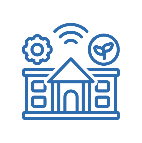   2. Facilities and School OperationsSome activities and areas will have a higher risk for spread (e.g., band, choir, science labs, locker rooms). When engaging in these activities within the school setting, schools will need to consider additional physical distancing or conduct the activities outside (where feasible). Additionally, schools should consider sharing explicit risk statements for higher risk activities (see section 5f of the Ready Schools, Safe Learners guidance).OHA/ODE Requirements OHA/ODE Requirements Hybrid/Onsite PlanEnroll all students (includes foreign exchange students) following the standard Oregon Department of Education guidelines.Do not disenroll students for non-attendance if they meet the following conditions:Are identified as high-risk, or otherwise considered to be part of a population vulnerable to infection with COVID-19, orHave COVID-19 symptoms for 10 consecutive school days or longer.Design attendance policies to account for students who do not attend in-person due to student or family health and safety concerns.OHA/ODE RequirementsOHA/ODE RequirementsHybrid/Onsite PlanGrades K-5: Attendance must be taken at least once per day for all students enrolled in school, regardless of the instructional model (On-Site, Hybrid, Comprehensive Distance Learning). Grades 6-12: Attendance must be taken at least once for each scheduled class that day for all students enrolled in school, regardless of the instructional model (On-Site, Hybrid, Comprehensive Distance Learning).Provide families with clear and concise descriptions of student attendance and participation expectations as well as family involvement expectations that take into consideration the home environment, caregiver’s work schedule, and mental/physical health.OHA/ODE RequirementsOHA/ODE RequirementsHybrid/Onsite PlanUpdate procedures for district-owned or school-owned devices to match cleaning requirements (see section 2d of the Ready Schools, Safe Learners guidance).Procedures for return, inventory, updating, and redistributing district-owned devices must meet physical distancing requirements.OHA/ODE RequirementsOHA/ODE RequirementsHybrid/Onsite PlanHandwashing: All people on campus should be advised and encouraged to wash their hands frequently.Handwashing:Equipment:Events:Transitions/Hallways: Personal Property: Equipment: Develop and use sanitizing protocols for all equipment used by more than one individual or purchase equipment for individual use. Handwashing:Equipment:Events:Transitions/Hallways: Personal Property: Events: Cancel, modify, or postpone field trips, assemblies, athletic events, practices, special performances, school-wide parent meetings and other large gatherings to meet requirements for physical distancing. Handwashing:Equipment:Events:Transitions/Hallways: Personal Property: Transitions/Hallways: Limit transitions to the extent possible. Create hallway procedures to promote physical distancing and minimize gatherings.Handwashing:Equipment:Events:Transitions/Hallways: Personal Property: Personal Property: Establish policies for personal property being brought to school (e.g., refillable water bottles, school supplies, headphones/earbuds, cell phones, books, instruments, etc.). If personal items are brought to school, they must be labeled prior to entering school and use should be limited to the item owner.Handwashing:Equipment:Events:Transitions/Hallways: Personal Property: OHA/ODE RequirementsOHA/ODE RequirementsHybrid/Onsite PlanPhysical distancing, stable cohorts, square footage, and cleaning requirements must be maintained during arrival and dismissal procedures.Create schedule(s) and communicate staggered arrival and/or dismissal times. Assign students or cohorts to an entrance; assign staff member(s) to conduct visual screenings (see section 1f of the Ready Schools, Safe Learners guidance).Ensure accurate sign-in/sign-out protocols to help facilitate contact tracing by the LPHA. Sign-in procedures are not a replacement for entrance and screening requirements. Students entering school after arrival times must be screened for the primary symptoms of concern.Eliminate shared pen and paper sign-in/sign-out sheets.Ensure hand sanitizer is available if signing children in or out on an electronic device.Ensure hand sanitizer dispensers are easily accessible near all entry doors and other high-traffic areas. Establish and clearly communicate procedures for keeping caregiver drop-off/pick-up as brief as possible.OHA/ODE RequirementsOHA/ODE RequirementsHybrid/Onsite PlanSeating: Rearrange student desks and other seat spaces so that staff and students’ physical bodies are six feet apart to the maximum extent possible while also maintaining 35 square feet per person; assign seating so students are in the same seat at all times.Seating: Materials: Handwashing:Materials: Avoid sharing of community supplies when possible (e.g., scissors, pencils, etc.). Clean these items frequently. Provide hand sanitizer and tissues for use by students and staff.Seating: Materials: Handwashing:Handwashing: Remind students (with signage and regular verbal reminders from staff) of the utmost importance of hand hygiene and respiratory etiquette. Respiratory etiquette means covering coughs and sneezes with an elbow or a tissue. Tissues should be disposed of in a garbage can, then hands washed or sanitized immediately.Wash hands with soap and water for 20 seconds or use an alcohol-based hand sanitizer with 60-95% alcohol.Seating: Materials: Handwashing:OHA/ODE RequirementsOHA/ODE RequirementsHybrid/Onsite PlanKeep school playgrounds closed to the general public until park playground equipment and benches reopen in the community (see Oregon Health Authority’s Specific Guidance for Outdoor Recreation Organizations).After using the restroom students must wash hands with soap and water for 20 seconds. Soap must be made available to students and staff. Before and after using playground equipment, students must wash hands with soap and water for 20 seconds or use an alcohol-based hand sanitizer with 60-95% alcohol.Designate playground and shared equipment solely for the use of one cohort at a time. Disinfect at least daily or between use as much as possible in accordance with CDC guidance. Cleaning requirements must be maintained (see section 2j of the Ready Schools, Safe Learners guidance).Maintain physical distancing requirements, stable cohorts, and square footage requirements.Provide signage and restrict access to outdoor equipment (including sports equipment, etc.).Design recess activities that allow for physical distancing and maintenance of stable cohorts.Clean all outdoor equipment at least daily or between use as much as possible in accordance with CDC guidance.Limit staff rooms, common staff lunch areas, and workspaces to single person usage at a time, maintaining six feet of distance between adults.OHA/ODE RequirementsOHA/ODE RequirementsHybrid/Onsite PlanInclude meal services/nutrition staff in planning for school reentry.Staff serving meals must wear face shields or face covering (see section 1h of the Ready Schools, Safe Learners guidance). Students must wash hands with soap and water for 20 seconds or use an alcohol-based hand sanitizer with 60-95% alcohol before meals and should be encouraged to do so after.Appropriate daily cleaning of meal items (e.g., plates, utensils, transport items) in classrooms where meals are consumed.Cleaning and sanitizing of meal touch-points and meal counting system between stable cohorts.Adequate cleaning of tables between meal periods.Since staff must remove their face coverings during eating and drinking, staff should eat snacks and meals independently, and not in staff rooms when other people are present. Consider staggering times for staff breaks, to prevent congregation in shared spaces.OHA/ODE RequirementsOHA/ODE RequirementsHybrid/Onsite PlanInclude transportation departments (and associated contracted providers, if used) in planning for return to service.Buses are cleaned frequently. Conduct targeted cleanings between routes, with a focus on disinfecting frequently touched surfaces of the bus (see section 2j of the Ready Schools, Safe Learners guidance).Develop protocol for loading/unloading that includes visual screening for students exhibiting symptoms and logs for contact-tracing. This can be done at the time of arrival and departure.If a student displays COVID-19 symptoms, provide a face shield or face covering (unless they are already wearing one) and keep six feet away from others. Continue transporting the student.If arriving at school, notify staff to begin isolation measures. If transporting for dismissal and the student displays an onset of symptoms, notify the school.Consult with parents/guardians of students who may require additional support (e.g., students who experience a disability and require specialized transportation as a related service) to appropriately provide service.Drivers wear face shields or face coverings when not actively driving and operating the bus.Inform parents/guardians of practical changes to transportation service (i.e., physical distancing at bus stops and while loading/unloading, potential for increased route time due to additional precautions, sanitizing practices, and face coverings).Face coverings or face shields for all students in grades Kindergarten and up following CDC guidelines applying the guidance in section 1h of the Ready Schools, Safe Learners guidance to transportation settings.OHA/ODE RequirementsOHA/ODE RequirementsHybrid/Onsite PlanClean, sanitize, and disinfect frequently touched surfaces (e.g., playground equipment, door handles, sink handles, drinking fountains, transport vehicles) and shared objects (e.g., toys, games, art supplies) between uses multiple times per day. Maintain clean and disinfected (CDC guidance) environments, including classrooms, cafeteria settings and restrooms.Clean and disinfect playground equipment at least daily or between use as much as possible in accordance with CDC guidance.Apply disinfectants safely and correctly following labeling direction as specified by the manufacturer. Keep these products away from students.To reduce the risk of asthma, choose disinfectant products on the EPA List N with asthma-safer ingredients (e.g. hydrogen peroxide, citric acid, or lactic acid) and avoid products that mix these with asthma-causing ingredients like peroxyacetic acid, sodium hypochlorite (bleach), or quaternary ammonium compounds.Operate ventilation systems properly and/or increase circulation of outdoor air as much as possible by opening windows and doors, using fans, and through other methods. Consider running ventilation systems continuously and changing the filters more frequently. Do not use fans if they pose a safety or health risk, such as increasing exposure to pollen/allergies or exacerbating asthma symptoms. For example, do not use fans if doors and windows are closed and the fans are recirculating the classroom air.Consider the need for increased ventilation in areas where students with special health care needs receive medication or treatments.Facilities should be cleaned and disinfected at least daily to prevent transmission of the virus from surfaces (see CDC’s guidance on disinfecting public spaces).Air circulation and filtration are helpful factors in reducing airborne viruses. Consider modification or enhancement of building ventilation where feasible (see CDC’s guidance on ventilation and filtration and American Society of Heating, Refrigerating, and Air-Conditioning Engineers’ guidance).OHA/ODE RequirementsOHA/ODE RequirementsHybrid/Onsite PlanOAR 581-022-2220 Health Services, requires districts to “maintain a prevention-oriented health services program for all students” including space to isolate sick students and services for students with special health care needs. While OAR 581-022-2220 does not apply to private schools, private schools must provide a space to isolate sick students and provide services for students with special health care needs.Licensed, experienced health staff should be included on teams to determine district health service priorities. Collaborate with health professionals such as school nurses; SBHC staff; mental and behavioral health providers; physical, occupational, speech, and respiratory therapists; and School Based Health Centers (SBHC).OHA/ODE RequirementsOHA/ODE RequirementsHybrid/Onsite PlanProvide specific plan details and adjustments in Operational Blueprints that address staff and student safety, which includes how you will approach:Contact tracingThe intersection of cohort designs in residential settings (by wing or common restrooms) with cohort designs in the instructional settings. The same cohorting parameter limiting total cohort size to 100 people applies.  Quarantine of exposed staff or studentsIsolation of infected staff or studentsCommunication and designation of where the “household” or “family unit” applies to your residents and staffReview and take into consideration CDC guidance for shared or congregate housing:Not allow more than two students to share a residential dorm room unless alternative housing arrangements are impossibleEnsure at least 64 square feet of room space per residentReduce overall residential density to ensure sufficient space for the isolation of sick or potentially infected individuals, as necessary;Configure common spaces to maximize physical distancing;Provide enhanced cleaning; Establish plans for the containment and isolation of on-campus cases, including consideration of PPE, food delivery, and bathroom needs.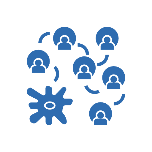   3. Response to OutbreakOHA/ODE RequirementsOHA/ODE RequirementsHybrid/Onsite PlanCoordinate with Local Public Health Authority (LPHA) to establish communication channels related to current transmission level.Establish a specific emergency response framework with key stakeholders.When new cases are identified in the school setting, and the incidence is low, the LPHA will provide a direct report to the district nurse, or designated staff, on the diagnosed case(s). Likewise, the LPHA will impose restrictions on contacts.OHA/ODE RequirementsOHA/ODE RequirementsHybrid/Onsite PlanFollow the district’s or school’s outbreak response protocol. Coordinate with the LPHA for any outbreak response.If anyone who has been on campus is known to have been diagnosed with COVID-19, report the case to and consult with the LPHA regarding cleaning and possible classroom or program closure.Determination if exposures have occurredCleaning and disinfection guidancePossible classroom or program closureReport to the LPHA any cluster of illness (2 or more people with similar illness) among staff or students.When cases are identified in the local region, a response team should be assembled within the district and responsibilities assigned within the district.Modify, postpone, or cancel large school events as coordinated with the LPHA.If the school is closed, implement Short-Term Distance Learning or Comprehensive Distance Learning models for all staff/students.Continue to provide meals for students.Communicate criteria that must be met in order for On-Site instruction to resume and relevant timelines with families.OHA/ODE RequirementsOHA/ODE RequirementsHybrid/Onsite PlanPlan instructional models that support all learners in Comprehensive Distance Learning.Clean, sanitize, and disinfect surfaces (e.g., playground equipment, door handles, sink handles, drinking fountains, transport vehicles) and follow CDC guidance for classrooms, cafeteria settings, restrooms, and playgrounds.Communicate with families about options and efforts to support returning to On-Site instruction.Follow the LPHA guidance to begin bringing students back into On-Site instruction.Consider smaller groups, cohorts, and rotating schedules to allow for a safe return to schools.We affirm that our school plan has met the requirements from ODE guidance for sections 4, 5, 6, 7, and 8 of the Ready Schools, Safe Learners guidance.We affirm that we cannot meet all of the ODE requirements for sections 4, 5, 6, 7 and/or 8 of the Ready Schools, Safe Learners guidance at this time. We will continue to work towards meeting them and have noted and addressed which requirement(s) we are unable to meet in the table titled “Assurance Compliance and Timeline” below.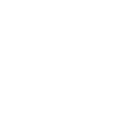   4. Equity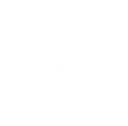   5. Instruction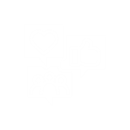   6. Family, Community, Engagement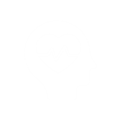   7. Mental, Social, and Emotional Health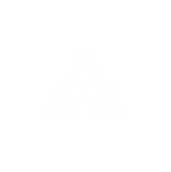   8. Staffing and PersonnelList Requirement(s) Not MetProvide a Plan and Timeline to Meet RequirementsInclude how/why the school is currently unable to meet them